 «Культурная среда»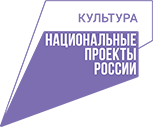 Реализация мероприятий и достижение показателей в рамках соглашения предусмотрены с 2021 года. В рамках регионального проекта в 2019 году: В результате реализации регионального проекта «Культурная среда» в 2019 году обеспечено 100 % достижение значений показателей.  В 2019 году количество зрителей на платных мероприятиях составляет 29 155 человек, что на 1% в сравнении с базовым показателем 2017 года (28 847 человек в 2017 году), в 2020 году целевой показатель – 29 712 человек, что на 3% больше 2017 года. Показатель будет достигнут за счет проведения мероприятий на платной основе, количества участников клубных формирований.В районе наблюдается положительная динамика по количеству зрителей, принимающих участие в культурной деятельности района (данный показатель декомпозирован в муниципальный показатель по инициативе района).  